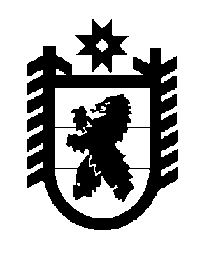 Российская Федерация Республика Карелия    ПРАВИТЕЛЬСТВО РЕСПУБЛИКИ КАРЕЛИЯПОСТАНОВЛЕНИЕот  16 июня 2017 года № 201-Пг. Петрозаводск       О разграничении имущества, находящегося 
в муниципальной собственности 
Сортавальского муниципального районаВ соответствии с Законом Республики Карелия от 3 июля 2008 года 
№ 1212-ЗРК «О реализации части 111 статьи 154 Федерального закона 
от 22 августа 2004 года № 122-ФЗ «О внесении изменений в законодательные акты Российской Федерации и признании утратившими силу некоторых законодательных актов Российской Федерации в связи с принятием федеральных законов  «О внесении изменений и дополнений в Федеральный закон «Об общих принципах организации законодательных (представительных) и исполнительных органов государственной власти субъектов 
Российской Федерации» и «Об общих принципах организации местного самоуправления в Российской Федерации» Правительство Республики Карелия 
п о с т а н о в л я е т:1. Утвердить перечень имущества, находящегося в муниципальной собственности Сортавальского муниципального района, передаваемого в муниципальную собственность Сортавальского городского поселения, согласно приложению.2. Право собственности на передаваемое имущество возникает у Сортавальского городского поселения со дня вступления в силу настоящего постановления.  Временно исполняющий обязанности
Главы Республики Карелия                                                        А.О. ПарфенчиковПереченьимущества, находящегося в муниципальной собственности 
Сортавальского муниципального района, 
передаваемого в муниципальную собственность 
Сортавальского городского поселения_____________Приложение  к постановлению Правительства Республики Карелия                от  16 июня 2017 года № 201-ПНаименованиеимуществаАдрес местонахожденияимуществаИндивидуализирующиехарактеристики имуществаКомната № 10 в квартире № 3г. Сортавала, ул. Пушкина, д. 8общая площадь 17,3 кв. м